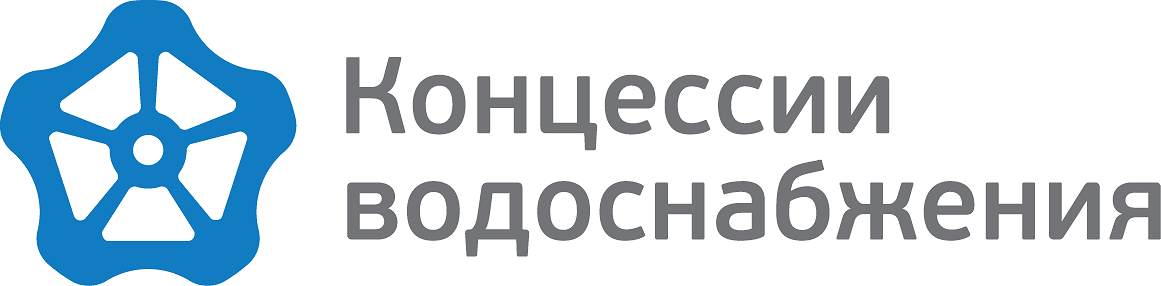 от  ______________________  № _____________на  №  133______________  от _30.06.2022__ООО «Концессии водоснабжения», рассмотрев представленные копии решений и протокола общего собрания собственников помещений многоквартирного дома по адресу:         г. Волгоград, ул. им. Расула Гамзатова, д. 11, сообщает следующее.ООО «Концессии водоснабжения» приступит к предоставлению коммунальных услуг холодного водоснабжения и водоотведения в многоквартирный дом, расположенный по адресу: Волгоград, ул. им. Расула Гамзатова, д. 11 с даты, определенной в решении общего собрания собственников помещений. Дата заключения прямого договора 01.08.2022г.